March, 2021 Prayer Calendar
Zion Baptist Church-165 Lemon Street-Marietta, GA. 30060
Pastor Eric M. Beckham, Senior PastorSundayMondayTuesdayWednesdayThursdayFridaySaturday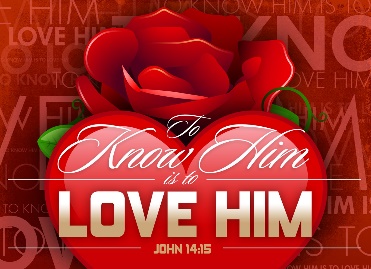 1. 4"Hear, O Israel: The Lord our God, the Lord is one!  5 You shall love the Lord your God with all your heart, with all your soul, and with all your strength.Deuteronomy 6:4-52. For all the law is fulfilled in one word, even in this: "You shall love your neighbor as yourself."Galatians 5:143. Though you have not seen him, you love him; and even though you do not see him now, you believe in him and are filled with an inexpressible and glorious joy,  1 Peter 1:84. Hatred stirs up dissension, but love covers over all wrongs.Proverbs 10:125. He who covers over an offense promotes love, but whoever repeats the matter separates close friends.Proverbs 17:96. Do to others as you would have them do to you. If you love those who love you, what credit is that in you? Even ‘sinners’ love those who love them.Luke 6:317. Love must be sincere. Hate what is evil; cling to what is good. Be devoted to one another in brotherly love. Honor one another above yourselves.Romans 12:98. But love your enemies, do good to them, and lend to them without expecting to get anything back. Then your reward and you will be sons of the Most High.Luke 6:359. 25 Whom have I in heaven but you? And earth has nothing I desire besides you. 26 My flesh and my heart may fail, but God is the strength of my heart and my portion forever. Psalm 73:25-2610.  . . and live a life of love, just as Christ loved us and gave himself up for us as a fragrant offering and sacrifice to God.Ephesians 5:211. Jesus replied, "If anyone loves me, he will obey my teaching. My Father will love him, and we will come to him and make our home with him.John 14:2312. My command is this: Love each other as I have loved you. Greater love has no one than this, that he lay down his life for his friends. John 15:1213. But the man who loves God is know by God.1 Corinthians 8:314. And let us consider how we spur one another on toward love and good deeds.Hebrews 10:3415. Now that you have purified yourselves by obeying the truth so that you have sincere love for your brothers, love one another deeply from the heart.1 Peter 1:2216. This is the message you have heard from the beginning: We should love one another.1 John 3:1117. We know that we have passed from death to life, because we love our brothers. Anyone who does not love remains in death.1 John 3:1418. And this is His command: to believe in the name of His Son, Jesus Christ, and to love one another as he commanded us.I John 3:2319. For Christ's love compels us, because we are convinced that one died for all, and therefore all died. 2 Corinthians 5:1420. 11Dear friends, since God so loved us, we also ought to love one another. 12 No one has ever seen God; but if we love one another, God lives in us and his love is made complete in us. 1 John 4:11-1221. God is not unjust; he will not forget your work and the love you have shown him as you have helped his people and continue to help them.Hebrews 6:1022. Whoever loves his brother lives in the light, and there is nothing in him to make him stumble.1 John 2:1023. This is love for God: to obey His commands. And His commands are not burdensome.1 John 5:324. Do not love the world or anything in the world. If anoyone loves the world, the love of the Father is not in him.1 John 2:1525. There is no fear in love. But perfect love drives out fear, because fear has to do with punishment. The one who fears is not made perfect in love.I John 4:1826. The Lord your God will circumcise your hearts and the hearts of your descendants, so that you may love him with all your heart and with all your soul, and live.Deuteronomy 30:627. Keep yourselves in God's love as you wait for the mercy of our Lord Jesus Christ to bring you to eternal life. Jude 2128. Let those who love the Lord hate evil, for he guards the lives of his faithful ones and delivers them from the hand of the wicked.Psalm 97:1029. And this is love: that we walk in obedience to his commands. As you have heard from the beginning, his command is that you walk in love.2 John 630. The Lord watches over all who love him, but all the wicked he will destroy. Psalm 145:2031. And we know that in all things God works for the good of those who love him, who have been called according to his purpose.Romans 8:28